Pikado klub  NAZIV KLUBA  MestoNa osnovu člana 11. Registracionog pravilnika PFS, izdaje seISPISNICAza igrača:Ime i Prezime:        Broj registracije:        kojom se potvrđuje da je imenovani slobodan igrač i može se registro-vati za drugi klub bez ikakvih daljih obaveza prema PK             10.08.2013	 (datum)			      	M.P.			                     (ovlašćeno lice kluba)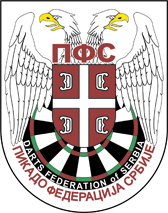 PIKADO FEDERACIJA SRBIJEDARTS FEDERATION Of SERBIABeograd, Trg Politike 7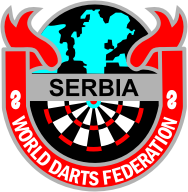 